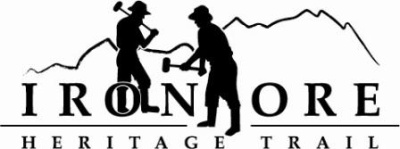 102 W. Washington Suite 232
Marquette, MI 49855
906-235-2923
ironoreheritage@gmail.comIRON ORE HERITAGE RECREATION AUTHORITY
BOARD MEETING WEDNESDAY, FEBRUARY 24, 2021, 4:30 PM ZOOM
DRFT AGENDA
ROLL CALL PUBLIC COMMENT (Agenda Items – Limit to three minutes) APPROVAL OF CONSENT January MinutesJanuary Financials February Bills to be Paid
APPROVAL OF AGENDA 
OLD BUSINESSMichigan Grant UpdatesNegaunee Township Trailhead Weather Shelters/Fishing Piers2021 Rural Development Fund Grants – Not Funded2021 Trust Fund Purchase of 173 Acres Appraisal/Land ValuationAllowable Uses – Trails/Hunt/Fish – All/Some/Other?2021 Trust Fund Boardwalk2021 MaintenanceBoard Membership RenewalsMap Meeting Virtual Early MarchNEW BUSINESSNegaunee City Proposed ProjectsHoward Oil Building Lease
ADMINISTRATOR REPORTBOARD COMMENT. PUBLIC COMMENT ADJOURNMENT  




NEXT MEETING DATE: March  24, 2021, 4:30 pm,  Zoom/Country Inn